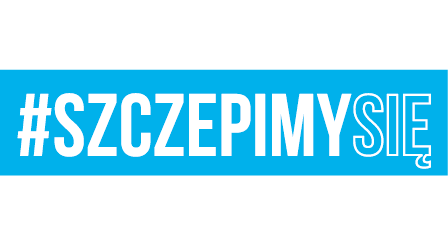 ZAPYTANIA DO SPECYFIKACJI WARUNKÓW ZAMÓWIENIA 
I WYJAŚNIENIA ZAMAWIAJĄCEGOW postępowaniu o zamówienie publiczne, którego przedmiotem  jest eksploatacja zlecona systemu cieplnego od źródła ciepła w budynkach nr 8, 13, 15, 22, 114 od grzejników oraz innych urządzeń odbierających ciepło oraz zabezpieczenie potrzeb cieplnych, zwana dalej systemem cieplnym w kompleksie wojskowym – Sekcja Obsługi Infrastruktury (SOI) Czarne, nr sprawy: 41/INFR/6WOG/2021, Zamawiający: 6 Wojskowy Oddział Gospodarczy, Lędowo-Osiedle 1N, 76-271 Ustka, otrzymał zapytania dotyczące SWZ i w dniu 
09.08.2021 r. udzielił następujących wyjaśnień:Zamawiający informuje, że załącza:- uaktualniony projekt umowy;- uaktualniony załącznik nr 2a do SWZ (kalkulacja stawki GJ) z podziałem na poszczególne budynki;- nowy załącznik nr 2b do SWZ (kalkulacja taryfy dla ciepła) z podziałem na poszczególne budynki;- uaktualniony załącznik nr 5 do specyfikacji technicznej;które z dniem 09.08.2021 r. stają się obowiązujące. Nowy załącznik nr 2b należy dołączyć do składanej oferty.KIEROWNIK ZAMAWIAJĄCEGOKOMENDANTpłk mgr Marek MROCZEK L.p.Treść zapytaniaWyjaśnienie Zamawiającego1.Na podstawie art. 135 ust. 1 ustawy Prawo zamówień publicznych zwracam się do Zamawiającego z zapytaniem do zapisów SWZ:Obiekty będące przedmiotem przetargu nie są aktualnie w żaden sposób opomiarowane. Czy Zamawiający do czasu przekazania systemu cieplnego Wykonawcy opomiaruje wszystkie media, w szczególności energię cieplną? W przypadku braku opomiarowania czy Zamawiający przewiduje jakąś inną formę rozliczenia?  W odpowiedzi na pytanie, Zamawiający informuje, że obiekty zostaną opomiarowane do czasu przekazania systemu cieplnego w zakresie energii cieplnej. Pozostałe media (woda, energia elektryczna) są opomiarowane. 2.Mając na uwadze treść specyfikacji istotnych warunków zamówienia wskazujemy, iż zgodnie z art. 47 ustawy – Prawo energetyczne (Dz. U. z 2020 r. poz. 833 z późn. zm.) przedsiębiorstwa energetyczne posiadające koncesje ustalają taryfy dla ciepła, które podlegają zatwierdzeniu przez Prezesa URE. Taryfy kalkuluje się w sposób zapewniający pokrycie kosztów uzasadnionych w zakresie dostawy ciepła (art. 45 ww. ustawy). Zgodnie z art. 45a ww. ustawy, przedsiębiorstwo energetyczne na podstawie cen i stawek opłat zawartych w taryfie wylicza opłaty za dostarczone do odbiorcy ciepło. Zgodnie z obowiązującym orzecznictwem, przepisy stanowiące podstawę do zatwierdzenia taryf mają charakter bezwzględnie obowiązujący (np. wyrok Sądu Najwyższego z dnia 5 sierpnia 2004 r. sygn.. akr III CK 349/03). Mając powyższe na uwadze, proponujemy wprowadzić do projektu umowy następujący zapis:1. W przypadku Wykonawcy, który zgodnie z obowiązującymi przepisami nie jest zobowiązany do posiadania zatwierdzonej przez Prezesa URE „Taryfy dla ciepła" strony dokonywać będą rozliczeń za wytwarzane i dostarczane ciepło wg cen zaoferowanych przez Wykonawcę w treści oferty i wskazań układów pomiarowo-rozliczeniowych zamontowanych na wyjściu z kotłowni.2. W przypadku Wykonawcy, który zgodnie z obowiązującymi przepisami jest zobowiązany do posiadania zatwierdzonej przez Prezesa URE „Taryfy dla ciepła" do czasu jej zatwierdzenia strony dokonywać będą rozliczeń za wytwarzane i dostarczane ciepło wg cen zaoferowanych przez Wykonawcę w treści oferty i wskazań układów pomiarowo-rozliczeniowych zamontowanych na wyjściu z kotłowni. Po zatwierdzeniu przez Prezesa URE „Taryfy dla ciepła" strony dokonywać będą rozliczeń za wytwarzane i dostarczane ciepło w oparciu o ceny i stawki opłat zawarte w taryfie dla ciepła i wskazania układów pomiarowo-rozliczeniowych zamontowanych na wyjściu z kotłowni.Zamawiający w odpowiedzi na pytanie, informuje, iż dokona modyfikacji w projekcie umowy oraz w Specyfikacji Warunków Zamówienia (SWZ): Zamawiający uchyla dotychczasową treść § 1 ust. 4 projektu umowy, któremu nadaje nowe brzmienie:Wykonawca oświadcza, że zapoznał się z przekazaną Infrastrukturą Techniczną Systemu Cieplnego. Przez Wykonawcę należy rozumieć:Wykonawcę koncesjonowanego, który na podstawie przepisów ustawy z dnia 10 kwietnia 1997 r. Prawo energetyczne (Dz.U.2021.716 tj.) zobowiązany jest do posiadania koncesji;Wykonawcę niekoncesjonowanego, który po zawarciu umowy przekroczy wartość 5 MW i będzie zobowiązany do posiadania koncesji na podstawie przepisów wskazanych w pkt. 1;Wykonawcę niekoncesjonowanego, który nie jest zobowiązany do posiadania koncesji na podstawie przepisów wskazanych w pkt. 1. Zamawiający do § 1 dodaje ust. 9 ÷ 12:Wykonawca koncesjonowany, który jest zobowiązany do posiadania koncesji, zobligowany jest do wystąpienia do Prezesa Urzędu Regulacji Energetyki (URE) o zwolnienie z obowiązku przedkładania taryfy do zatwierdzenia dla systemów cieplnych objętych zawartą umową zgodnie z art. 49 ust.1 Prawa energetycznego. Wykonawca koncesjonowany przekaże Zamawiającemu kopię wniosku wraz z załącznikami oraz kopię decyzji Prezesa URE niezwłocznie po otrzymaniu.1) W przypadku Wykonawcy koncesjonowanego, który uzyskał zwolnienie z przedkładania taryfy do zatwierdzenia przez URE, stosuje się zapisy umowy,które dotyczą Wykonawcy niekoncesjonowanego, w tym dotyczące § 4 ust. 14÷15,  § 6 ust. 3 pkt. 1, ust. 4 pkt. 4.1, ust. 5, ust. 8 ÷ 13. Wykonawca koncesjonowany, który nie uzyskał zwolnienia 
z przedkładania taryfy do zatwierdzenia przez URE, zobowiązany jest do przedłożenia Zamawiającemu zatwierdzonej „taryfy dla ciepła”. W przypadku Wykonawcy koncesjonowanego, który zgodnie 
z obowiązującymi przepisami jest zobowiązany do posiadania zatwierdzonej „taryfy dla ciepła” do czasu jej zatwierdzenia, Strony będą dokonywać rozliczeń za wytwarzane i dostarczane ciepło na podstawie cen wskazanych w § 6 ust. 4 pkt. 4.1. i wskazań układów pomiarowych. W przypadku Wykonawcy niekoncesjonowanego, który w związku 
z zawarciem umowy przekroczył wartość 5 MW, stosuje się zapisy umowy, które dotyczą Wykonawcy koncesjonowanego określone w ust. 9.Zamawiający z projektu umowy z § 2 ust. 7 usunął niżej wymienioną treść:„Wykonawca ponosi wobec Zamawiającego pełną odpowiedzialność za działania, uchybienia i zaniedbania podwykonawców w takim samym stopniu, jakby to były działania, uchybienia lub zaniedbania Wykonawcy”. - w związku z powyższym Zamawiający dokonał modyfikacji numerowania w zakresie § 2 ust. 7 – 12:Zamawiający wymaga od Wykonawcy i podwykonawców zatrudnienia na umowę o pracę osób wykonujących w szczególności czynności: w zakresie eksploatacji systemu cieplnego od źródeł ciepła do grzejników oraz innych urządzeń odbierających ciepło i dostawę energii cieplnej, (tj. praca osób wykonujących czynności: konserwacja kotłowni, czyszczenie, wymiana zużytych lub niesprawnych części, sprawdzenie stanu instalacji, sprawdzenie sterowania i automatyki, sprawdzenie sprawności kotła  i instalacji kotłowni, czynności polegające na wykonaniu drobnych napraw i usuwania awarii), w rozumieniu przepisów ustawy z dnia 26 czerwca 1974 r. – Kodeks pracy (Dz.U. z 2020 r. poz. 1320 t.j.), który brzmi: „Przez nawiązanie stosunku pracy pracownik zobowiązuje się do wykonywania pracy określonego rodzaju na rzecz pracodawcy i pod jego kierownictwem oraz w miejscu i czasie wyznaczonym przez pracodawcę, a pracodawca – do zatrudniania pracownika za wynagrodzeniem”, wymienionych w wykazie osób stanowiącego załącznik nr …….. z wyłączeniem osób - zmienników, którzy zastępują pracownika w przypadku jego choroby.  Zmiana osób posiadającej świadectwo kwalifikacyjne wymaga akceptacji Zamawiającego i jest dopuszczona pod warunkiem posiadania przez nowe osoby co najmniej doświadczenia, o którym mowa w pkt. …. SWZ oraz zgodnie ze złożoną ofertą, w zakresie dotyczącym kryterium oceny ofert.Osoby wykonujące czynności w zakresie realizacji umowy, zgodnie z kryterium ofert:……………………………………………………….(dane osoby)telefon do kontaktu: ………………………………………..e-mail:……………………………… …………...………….…………………………………………………………(dane osoby)telefon do kontaktu: …………………………………………..e-mail:………………………………………… ……………...w/w osoby muszą obowiązkowo odbyć szkolenie w zakresie eksploatowanego systemu cieplnego. W trakcie realizacji umowy Zamawiający, w trybie art. 438 ustawy z dnia 11 września 2019 roku Prawo Zamówień Publicznych, uprawniony jest do wykonywania czynności kontrolnych wobec Wykonawcy odnośnie spełniania przez Wykonawcę lub podwykonawcę wymogu zatrudnienia na podstawie umowy o pracę osób wykonujących wskazane w ust. 7 czynności. Zamawiający uprawniony jest w szczególności do: żądania oświadczeń i dokumentów w zakresie potwierdzenia spełniania 
ww. wymogów i dokonywania ich oceny;żądania wyjaśnień w przypadku wątpliwości w zakresie potwierdzenia spełniania 
ww. wymogów;przeprowadzania kontroli na miejscu wykonywania świadczenia.W trakcie realizacji zamówienia na każde wezwanie Zamawiającego 
w wyznaczonym w tym wezwaniu terminie, Wykonawca przedłoży Zamawiającemu wskazane poniżej dowody w celu potwierdzenia spełnienia wymogu zatrudnienia na podstawie umowy o pracę przez Wykonawcę lub podwykonawcę osób wykonujących wskazane w ust. 7 czynności w trakcie realizacji zamówienia:oświadczenie Wykonawcy lub podwykonawcy o zatrudnieniu na podstawie umowy o pracę osób wykonujących czynności, których dotyczy wezwanie Zamawiającego; oświadczenie to powinno zawierać w szczególności: dokładne określenie podmiotu składającego oświadczenie, datę złożenia oświadczenia, wskazanie, że objęte wezwaniem czynności wykonują osoby zatrudnione na podstawie umowy o pracę wraz ze wskazaniem liczby tych osób, rodzaju umowy o pracę i wymiaru etatu oraz podpis osoby uprawnionej do złożenia oświadczenia w imieniu Wykonawcy lub podwykonawcy;poświadczoną za zgodność z oryginałem odpowiednio przez Wykonawcę lub podwykonawcę kopię umowy/umów o pracę osób wykonujących w trakcie realizacji zamówienia czynności, których dotyczy ww. oświadczenie Wykonawcy lub podwykonawcy (wraz z dokumentem regulującym zakres obowiązków, jeżeli został sporządzony); informacje takie jak: imię i nazwisko pracownika, data zawarcia umowy, rodzaj umowy o pracę i wymiar etatu powinny być możliwe do zidentyfikowania;oświadczenie zatrudnionego pracownika;inne dokumenty - zawierające informacje, w tym dane osobowe, niezbędne do weryfikacji zatrudnienia na podstawie umowy o pracę, w szczególności imię i nazwisko zatrudnionego pracownika, datę zawarcia umowy o pracę, rodzaj umowy o pracę i zakres obowiązków pracownika.Z tytułu niespełnienia przez Wykonawcę lub podwykonawcę wymogu zatrudnienia na podstawie umowy o pracę osób wykonujących wskazane w ust. 7 czynności Zamawiający przewiduje sankcję w postaci obowiązku zapłaty przez Wykonawcę kary umownej w wysokości określonej § 9 ust. 4. niezłożenie przez Wykonawcę w wyznaczonym przez Zamawiającego terminie żądanych przez Zamawiającego dowodów w celu potwierdzenia spełnienia przez Wykonawcę lub podwykonawcę wymogu zatrudnienia na podstawie umowy o pracę traktowane będzie jako niespełnienie przez Wykonawcę lub podwykonawcę wymogu zatrudnienia na podstawie umowy o pracę osób wykonujących wskazane w ust. 7 czynności. Wykonawca zobowiązany jest do wprowadzenia w umowach z podwykonawcami zapisów, zobowiązujących do zatrudnienia na podstawie umowy o pracę, przez cały okres realizacji umowy, wszystkich osób wykonujących czynności, o których mowa w ust. 7 oraz umożliwiających Zamawiającemu przeprowadzenie kontroli realizacji tego obowiązku w zakresie określonym w ust. 7 - 10.Stosownie do treści oferty Wykonawcy koordynatorem/ osobą nadzorującą jest :p. ……………………………………………..………………. p - ………………………………………………………….…….. Koordynator/ osoba nadzorująca będzie osobiście wraz z wyznaczonym pracownikiem Zamawiającego sprawdzał jakość wykonywanej usługi w częstotliwości ………...., w trakcie kontroli nie krócej niż 2 godz. Po przeprowadzeniu nadzoru koordynator/ osoba nadzorującą, sporządzi protokół, który przedstawi do zatwierdzenia Kierownikowi SOI Czarne w dniu dokonania kontroli.  Zmiana osoby koordynatora wymaga zgody Zamawiającego.Zamawiający uchyla dotychczasową treść § 3 ust. 6 pkt 10, któremu nadaje nowe brzmienie:  nie zawiera postanowień zmiany wynagrodzenia w trybie określonym 
w § 6 ust. 15 ÷ 16.Zamawiający uchyla dotychczasową treść § 4, któremu nadaje nowe brzmienie:Wykonawca zobowiązany jest do opracowania Harmonogramu prac konserwacyjno - remontowych, będącego podstawą do wykonania prac konserwacyjno – remontowych. Harmonogram prac konserwacyjno – remontowych podlega zatwierdzeniu przez Zamawiającego.Przed przystąpieniem do wykonania prac konserwacyjno - remontowych Wykonawca przedłoży Zamawiającemu kosztorys ofertowy celem zatwierdzenia, który będzie podstawą rozpoczęcia prac. Niezatwierdzony kosztorys nie jest podstawą do rozpoczęcia prac oraz nie stanowi podstawy do rozliczenia poniesionych nakładów finansowych przez Wykonawcę realizowanych z Funduszu konserwacyjno - remontowego.Wykonawca raz w miesiącu będzie przedkładał do Zamawiającego dokumenty z rozliczenia Funduszu konserwacyjno - remontowego oraz ilości wytworzonych GJ. Do każdego  przedłożonego kosztorysu powykonawczego, należy dołączyć dowody zakupu (faktury) urządzeń, części elementów itp., które zostały wskazane w w/w kosztorysie. Sprawdzenie i zaakceptowanie  przedłożonego kosztorysu wykonawczego będzie podstawą rozliczenia. Fundusz podlega rozliczeniu ilościowo -  wartościowemu przez Zamawiającego na podstawie ilości wytworzonych GJ na danej kotłowni pomnożoną przez stawkę konserwacyjno - remontową skalkulowaną w koszcie 1 GJ. Kosztorys obejmujący zakres planowanych prac  remontowych zostanie sporządzony na podstawie nie wyższych niż średnie krajowe stawki z rejonu województwa pomorskiego:robocizny kosztorysowej netto – rg;wskaźnika narzutów: kosztów pośrednich (Kp), zysku (z), kosztów zakupu oraz średniej ceny jednostkowej bez kosztów zakupu za IV kwartał roku minionego, publikowanego w informatorze „SEKOCENBUD” – informacja o stawkach robocizny kosztorysowej oraz o cenach materiałów budowlanych, instalacyjnych i elektrycznych oraz najmu sprzętu budowlanego.Wszelkie zmiany w infrastrukturze ciepłowniczej nie wchodzące w zakres bieżących napraw i konserwacji systemu ciepłowniczego, mogą być realizowane wyłącznie za wiedzą i zgodą Zamawiającego z Funduszu konserwacyjno – remontowego Wykonawcy.Realizację robót konserwacyjno - remontowych uwzględnionych w harmonogramie, a przekraczających kwotę przeznaczoną na Fundusz konserwacyjno - remontowy Przedmiotu Umowy, określonej w załączniku Nr…. Zamawiający realizował będzie odrębnym trybem, zgodnie z ustawą „Prawo Zamówień Publicznych” (Dz. U. z 2021 r. poz. 1129 tj.).Materiały i urządzenia zastosowane podczas wykonywania napraw oraz prac konserwacyjnych w okresie eksploatacji systemu powinny posiadać atesty oraz dopuszczenie do obrotu i stosowania w budownictwie. Na każde żądanie Zamawiającego materiały te zostaną poddane stosownym badaniom w miejscu określonym przez Zamawiającego.Wykonawca zobowiązany jest przekazać Zamawiającemu do wbudowanych materiałów, wyrobów budowlanych i urządzeń – certyfikaty bezpieczeństwa, deklaracje zgodności, certyfikaty zgodności z Polskimi Normami lub aprobaty techniczne, a także Dokumentacje Techniczno Ruchowe i instrukcje obsługi – przed ich w budowaniem.Wykonawca udziela gwarancji i rękojmi na  wykonane roboty konserwacyjno - remontowe na  okres 24 miesięcy. W tym miejscu umowa stanowi dokument gwarancyjny, w rozumieniu art. 577, art. 577 1 oraz art. 577 2 Kodeksu cywilnego. Gwarancja i rękojmia, do której stosuje się w przepisy Kodeksu Cywilnego, rozpoczną się od daty protokołu odbioru końcowego robót konserwacyjno - remontowych.Wykonawca ponosi odpowiedzialność w pełnej wysokości szkód poniesionych przez Zamawiającego z tytułu wadliwie wykonanego przedmiotu umowy.Zamawiającemu służy swobodne prawo wyboru podstaw roszczeń z tytułu wad przedmiotu umowy.Zamawiający jest zobowiązany powiadomić Wykonawcę o powstałych wadach w wykonanych robotach  w  ciągu 30 dni od ich ujawnienia, natomiast Wykonawca jest zobowiązany do ich usunięcia w terminie określonym w protokole z przeglądu gwarancyjnego. Termin usunięcia usterek nie może przekroczyć 14 dni od dnia spisania protokołu. Jeżeli wady stwierdzone w protokole odbioru końcowego lub w protokole z przeglądu gwarancyjnego  nie nadają się do usunięcia, Zamawiający może żądać wykonania robót na koszt Wykonawcy.Wykonawca zobowiązany jest do utworzenia Funduszu konserwacyjno – remontowego, stanowiącego 7 % sumy netto poszczególnych kosztów i czynników cenotwórczych dla kotłowni nr 8, 13, 15, 22 oraz 2 % dla kotłowni 114, wchodzących w skład kalkulacji GJ kotłowni. Fundusz konserwacyjno – remontowy, przeznaczony jest na dokonywanie napraw, usuwania awarii oraz remontów infrastruktury i urządzeń systemu ciepłowniczego do wysokości kwoty przeznaczonej na w/w Fundusz. Fundusz konserwacyjno -remontowy kotłowni stanowi iloczyn ilości wytworzonych GJ na danej kotłowni oraz  stawki konserwacyjno - remontowej  skalkulowanej w koszcie  GJ, zgodnie ze złożoną ofertą. Wartość stawki funduszu konserwacyjno - remontowego nie podlega zmianie waloryzacji oraz nie stanowi składnika waloryzacji wynagrodzenia. Wartość stawki Funduszu konserwacyjno - remontowego wynikającego z kalkulacji ceny 1 GJ dla kotłowni w budynkach:nr 8 wynosi………… zł netto;nr 13 wynosi……… zł netto;nr 15 wynosi………… zł netto;nr 22 wynosi………… zł netto;nr 114 wynosi……….. zł netto.Rozliczenie Funduszu konserwacyjno - remontowego nastąpi raz w roku w miesiącu lutym, za ubiegły rok kalendarzowy, przy czym Fundusz niezrealizowany (kwota) podlega przekazaniu (zwrotowi) Zamawiającemu w całości części niezrealizowanej  za dany rok, w przypadku Wykonawcy niekoncesjonowanego. W przypadku niezrealizowania prac konserwacyjno - remontowych w części lub w całości do wartości Funduszu Przedmiotu Umowy, wynikającego z pomnożenia ilości wytworzonych GJ oraz stawki konserwacyjno – remontowej skalkulowanej w koszcie 1 GJ dla poszczególnych kotłowni, Zamawiający dokona pomniejszenia wynagrodzenia dla Wykonawcy niekoncesjonowanego o kwotę niewykorzystaną.Wykonawca koncesjonowany zobowiązany jest do zrealizowania wszystkich prac konserwacyjno – remontowych wyszczególnionych w Harmonogramie prac konserwacyjno – remontowych, na własny koszt z zastrzeżeniem ust. 17, przy czym podstawą wykonania jest zatwierdzony kosztorys przez  Zamawiającego.Do czasu zatwierdzenia taryfy przez URE, dla Wykonawcy koncesjonowanego stosuje się zapisy umowy, które dotyczą Wykonawcy niekoncesjonowanego. Po przedłożeniu Zamawiającemu zatwierdzonej taryfy, o której mowa w § 1 ust. 10, Zamawiający dokona rozliczenia Funduszu konserwacyjno – remontowego zgodnie z zapisami umowy.  Zamawiający uchyla dotychczasową treść § 6 ust. 3 - 5, któremu nadaje nowe brzmienie:Miesięczne wynagrodzenie:dla Wykonawcy niekoncesjonowanego, odbywać się będzie na podstawie rzeczywistego zużycia energii cieplnej, wg. stawek brutto za GJ wyszczególnionych w załącznikach nr ….. do umowy;dla Wykonawcy koncesjonowanego zgodnie z § 1 ust. 10, rozliczenie odbywać się będzie do czasu zatwierdzenia taryfy dla ciepła na podstawie cen określonych w ust. 4 pkt. 4.1. oraz rzeczywistego zużycia energii cieplnej.  Po zatwierdzeniu taryfy dla ciepła przez Prezesa Urzędu Regulacji Energetyki, rozliczenie odbywać się będzie na  podstawie cen zawartych w taryfie oraz rzeczywistego zużycia energii cieplnej.   Wartość stawek:dla Wykonawcy niekoncesjonowanego oraz koncesjonowanego, do czasu zatwierdzenia taryfy dla ciepła przez Prezesa URE, wynikająca z kalkulacji ceny 1 GJ (załącznik nr …..do umowy) dla kotłowni w budynku: nr 8 wynosi ……… zł netto;nr 13 wynosi ……… zł netto;nr 15 wynosi ……… zł netto;nr  22 wynosi ……… zł netto;nr 114 wynosi ……… zł netto.dla Wykonawcy koncesjonowanego zgodnie z § 1 ust. 10, 12,  wynikających z kalkulacji oferty taryfy dla ciepła  – załącznik nr ………….do umowy:dla kotłowni nr 8:cena za zamówioną moc cieplną wynosi: …………….. zł netto/ MW;stawka opłaty stałej za usługi przesyłowe wynosi: …….. zł netto/MW;cena za 1 GJ wynosi: ….. zł netto/ GJ;stawka opłaty zmiennej za usługi przesyłowe: ….zł netto/GJ;cena nośnika ciepła: ………… zł/ m3;dla kotłowni nr 13:cena za zamówioną moc cieplną wynosi: …………….. zł netto/ MW;stawka opłaty stałej za usługi przesyłowe wynosi: …….. zł netto/MW;cena za 1 GJ wynosi: ….. zł netto/ GJ;stawka opłaty zmiennej za usługi przesyłowe: ….zł netto/GJ;cena nośnika ciepła: ………… zł/ m3;dla kotłowni nr 15:cena za zamówioną moc cieplną wynosi: …………….. zł netto/ MW;stawka opłaty stałej za usługi przesyłowe wynosi: …….. zł netto/MW;cena za 1 GJ wynosi: ….. zł netto/ GJ;stawka opłaty zmiennej za usługi przesyłowe: ….zł netto/GJ;cena nośnika ciepła: ………… zł/ m3;dla kotłowni nr 22:cena za zamówioną moc cieplną wynosi: …………….. zł netto/ MW;stawka opłaty stałej za usługi przesyłowe wynosi: …….. zł netto/MW;cena za 1 GJ wynosi: ….. zł netto/ GJ;stawka opłaty zmiennej za usługi przesyłowe: ….zł netto/GJ;cena nośnika ciepła: ………… zł/ m3dla kotłowni nr 114:cena za zamówioną moc cieplną wynosi: …………….. zł netto/ MW;stawka opłaty stałej za usługi przesyłowe wynosi: …….. zł netto/MW;cena za 1 GJ wynosi: ….. zł netto/ GJ;stawka opłaty zmiennej za usługi przesyłowe: ….zł netto/GJ;cena nośnika ciepła: ………… zł/ m3;- cena określona w zatwierdzonej przez Prezesa Urzędu Regulacji Energetyki taryfie dla ciepła, obejmuje realizację przedmiotu umowy zarówno w zakresie „zamówienia podstawowego” oraz „prawa opcji”.w przypadku uzyskania przez Wykonawcę koncesjonowanego decyzji o zwolnieniu z posiadania koncesji, Wykonawca będzie rozliczany według ust. 4 pkt. 4.1.Fundusz konserwacyjno - remontowy dla Wykonawcy niekoncesjonowanego tworzy się z ilości wytworzonych GJ i 7 % dla kotłowni nr  8, 13, 15, 22 oraz 2% dla kotłowni nr 114 pomnożonej przez stawkę konserwacyjno - remontową, zawartą  jako składnik kosztowy w kalkulacji wartości 1 GJ stanowiącej załącznik do umowy nr …………., zgodnie z  § 4 ust. 14  umowy.Zamawiający uchyla dotychczasową treść § 6 ust. 7 - 12, któremu nadaje nowe brzmienie:Ceny jednostkowe określone w ust. 4 pkt. 4.1 zostały ustalone w oparciu o formularz cenowy – (załączniki nr …… do umowy), złożony przez Wykonawcę w postępowaniu o udzielenie zamówienia publicznego i obejmują wszystkie koszty związane z realizacją przedmiotu umowy, w tym koszty eksploatacji systemu  cieplnego oraz dostaw ciepła i nie mogą ulec zwiększeniu z zastrzeżeniem postanowień zawartych w ust. 8 ÷ 17 umowy.W przypadku Wykonawcy niekoncesjonowanego, Strony postanawiają, iż dokonają w formie pisemnego aneksu zmiany wynagrodzenia określonego w ust. 1 i 3 w wypadku wystąpienia jednej ze zmian przepisów wskazanych w art. 436  ust. 4 pkt. b) ustawy z 11 września 2019 r. Prawo zamówień publicznych (Dz. U. z 2021 r. poz. 1129 tj.), tj. obowiązują zmiany od dnia złożenia wniosku o zawarcie aneksu w sprawie zmiany wynagrodzenia w tym zakresie, jednak nie wcześniej niż od dnia wejścia w życie przepisów uzasadniających te zmiany:stawki podatku od towaru i usług,  proporcjonalnie o wartość zmienionej stawki podatku z zastrzeżeniem, że wartość netto nie podlega zmianie;wysokości minimalnego wynagrodzenia za pracę ustalonego w ustawie z dnia 10 października 2002 r. o minimalnym wynagrodzeniu za pracę;zasad podlegania ubezpieczeniom społecznym lub ubezpieczeniu zdrowotnemu lub wysokości stawki składki na ubezpieczenia społeczne lub zdrowotne,zasad gromadzenia i wysokości wpłat do pracowniczych planów kapitałowych, 
o których mowa w ustawie z dnia 4 października 2018 r. o pracowniczych planach kapitałowych. - jeżeli zmiany te będą miały wpływ na koszty wykonania zamówienia przez Wykonawcę.W sytuacji wystąpienia okoliczności wskazanych w ust. 8 pkt 1 Wykonawca niekoncesjonowany lub Zamawiający  składa pisemny wniosek o zmianę umowy w zakresie  zapłaty za wykonaną usługę po wejściu w życie przepisów zmieniających stawkę podatku od towarów i usług. Wniosek powinien zawierać wyczerpujące uzasadnienie faktyczne i prawne oraz dokładne wyliczenie kwoty wynagrodzenia Wykonawcy po zmianie umowy, z zastrzeżeniem że stawka netto nie ulega zmianie, 
a stawka brutto wg zmienionej  stawki VAT.W sytuacji wystąpienia okoliczności wskazanych w ust. 8 pkt 2 Wykonawca niekoncesjonowany składa pisemny wniosek  o zmianę umowy w zakresie zapłaty za wykonaną usługę po wejściu w życie  przepisów zmieniających wysokość minimalnego wynagrodzenia za pracę. Wniosek powinien zawierać wyczerpujące uzasadnienie faktyczne i prawne oraz dokładne wyliczenia kwoty wynagrodzenia Wykonawcy po zmianie, w szczególności Wykonawca będzie zobowiązany wykazać adekwatny związek pomiędzy wnioskowaną kwotą podwyższenia wynagrodzenia umownego a wpływem zmiany na minimalnego wynagrodzenia za pracę na kalkulację ceny ofertowej. Wniosek powinien obejmować te dodatkowe koszty realizacji zamówienia, które Wykonawca obowiązkowo ponosi w związku z podwyższeniem wysokości płacy minimalnej. Nie będą akceptowane koszty wynikające z podwyższenia wynagrodzeń pracownikom Wykonawcy, które nie są konieczne w celu ich dostosowania do wysokości minimalnego wynagrodzenia o pracę.W sytuacji wystąpienia okoliczności wskazanych w ust. 8 pkt 3 Wykonawca niekoncesjonowany składa pisemny wniosek o zmianę umowy o zamówienie publiczne w zakresie zapłaty za wykonaną usługę po wejściu zasad podlegania ubezpieczeniom społecznym lub ubezpieczeniom zdrowotnym lub wysokości stawki składki na ubezpieczenie społeczne lub zdrowotne. Wniosek powinien zawierać wyczerpujące uzasadnienie faktyczne i prawne oraz dokładne wyliczenia kwoty wynagrodzenia Wykonawcy po zmianie umowy, w szczególności Wykonawca będzie zobowiązany wykazać adekwatny związek pomiędzy wnioskowaną kwotą podwyższenia wynagrodzenia umownego a wpływem zmiany zasad, o których mowa w ust. 8 pkt 3, na kalkulację ceny ofertowej. Wniosek powinien obejmować jedynie te dodatkowe koszty realizacji zamówienia, które Wykonawca obowiązkowo ponosi w związku ze zmianami zasad, o których mowa w ust. 8 pkt 3.W sytuacji wystąpienia okoliczności wskazanych w ust. 8 pkt 4 Wykonawca niekoncesjonowany składa pisemny wniosek o zmianę umowy o zamówienie publiczne w zakresie zapłaty za wykonaną usługę  po wejściu zmian dotyczących zasad gromadzenia i wysokości wpłat do pracowniczych planów kapitałowych. Wniosek powinien zawierać wyczerpujące uzasadnienie faktyczne i prawne oraz dokładne wyliczenie kwoty wynagrodzenia Wykonawcy po zmianie umowy, w szczególności Wykonawca będzie zobowiązany wykazać adekwatny związek pomiędzy wnioskowaną kwotą podwyższenia wynagrodzenia umownego a wpływem zmiany zasad, o których mowa w ust.8 pkt 4, na kalkulację ceny ofertowej. Wniosek powinien obejmować jedynie te dodatkowe koszty realizacji zamówienia, które Wykonawca obowiązkowo ponosi w związku ze zmianami zasad o których mowa w ust. 8 pkt 4.Zamawiający w projekcie umowy w § 6  ust. 13 usunął niżej wymienioną treść oraz dokonał modyfikacji numerowania:„ Zmiana wynagrodzenia Wykonawcy zostanie dokonana w przypadku wystąpienia  okoliczności, o których mowa w ust. 8 pkt 2 i 3 z zastrzeżeniem ust. 14”.Zamawiający w projekcie umowy w § 6 wprowadził ust. 14 o następującej treści:Zmiany cen dla Wykonawcy koncesjonowanego, o których mowa w ust. 8 
pkt. 2 ÷ 4 z uwzględnieniem ust. 13 są dokonane na podstawie decyzji Prezesa Urzędu Regulacji i Energetyki. Prezes URE zatwierdza nową taryfę dla ciepła, ustaloną na wniosek Wykonawcy, według trybu określonego w art. 45 i 45a zgodnie z ustawą Prawo energetyczne ustawa z dnia 10 kwietnia 1997 r. (Dz.U. z 2021 r., poz. 716 tj.) oraz z rozporządzeniem Ministra Klimatu z dnia 07 kwietnia 2020 r. 
w sprawie szczegółowych zasad kształtowania i kalkulacji taryf oraz rozliczeń zaopatrzenia w ciepło (Dz.U. z 2020 r. poz.718).W projekcie umowy w § 6  wprowadzono ust. 16 ÷ 17 o następującej treści:Zmiany umowy wymagane zgodnie z art. 439 Prawa zamówień publicznych w przypadku Wykonawcy koncesjonowanego, realizowane są w trybie art. 49 ust.1 ustawy Prawa energetycznego, to znaczy poprzez przyjęcie nowej taryfy.  W przypadku Wykonawcy koncesjonowanego zgodnie z § 1 ust. 10:po każdorazowym zatwierdzeniu przez Prezesa URE taryfy dla ciepła w trakcie trwania umowy, Strony będą dokonywać rozliczeń za sprzedane ciepło w oparciu o stawki opłat zawarte w obowiązującej taryfie dla ciepła;każdorazowa zmiana stawek opłat uwzględnionych w zatwierdzonej taryfie dla ciepła obowiązuje w terminie wskazanym przez Prezesa URE i wymaga potwierdzenia stosownym aneksem do umowy;zmniejszenie zamówionej mocy cieplnej na następny rok kalendarzowy może być dokonane wyłącznie w formie pisemnego oświadczenia Zamawiającego, złożonego Wykonawcy w terminie do 30 listopada danego roku z mocą obowiązywania od dnia 1 stycznia roku następnego.Zamawiający w § 9 ust. 1 pkt 3 ÷ 7 dokonał modyfikacji, w wyniku której wskazane pkt. 3 ÷ 7 otrzymały numerację 4 ÷ 8, natomiast pkt 3 otrzymał brzmienie: nieprzedłożenie kopii wniosku wraz z załącznikami oraz kopii decyzji Prezesa URE do Zamawiającego zgodnie z § 1 ust. 9 każdorazowo w wysokości 20 000,00 zł; Zamawiający uchyla dotychczasową treść § 9 ust. 3 pkt 6, któremu nadaje nowe brzmienie:w wysokości 5 000,00 zł w przypadku braku zapłaty lub nieterminowej zapłaty wynagrodzenia należnego podwykonawcy lub z tytułu braku zmiany wysokości wynagrodzenia, o którym mowa w § 6 ust. 15 ÷ 16.Zamawiający § 11 w ust. 2 oraz w § 11 w ust. 2 pkt 2, wprowadził nowe brzmienie:Zamawiający zastrzega sobie prawo wypowiedzenia umowy w całości lub w części z zastrzeżeniem ust. 3, z zachowaniem trzy miesięcznego terminu wypowiedzenia, w przypadkach: wzrostu cen wynikających z § 6 ust. 8 oraz 15, w wysokości wykazanej przez Wykonawcę, spowoduje brak możliwości zapewnienia środków finansowych, zgodnie z zapisami w § 6 ust. 18;Zamawiający dla § 11 ust. 3 ÷ 4 wprowadził nową numerację 4 ÷ 5, natomiast w ust. 3 oraz 4 dopisał następującą treść : Zamawiający zastrzega sobie prawo wypowiedzenia umowy w całości, 
z zachowaniem sześciomiesięcznego terminu wypowiedzenia, w przypadku zatwierdzenia przez Prezesa URE taryfy dla ciepła wyższej niż złożona do oferty propozycji taryfy dla ciepła, o której mowa w § 1 ust. 10.  Strony postanawiają, że brak środków, o których mowa w ust. 1 pkt 1 i 4 oraz w § 6 ust. 18, powodujący zmniejszenie, ograniczenie zakresu wykonywania usługi lub odstąpienie od umowy nie będzie stanowić podstawy do występowania przez Wykonawcę z roszczeniami odszkodowawczymi.W Specyfikacji Warunków Zamówienia w rozdziałach: 1. XIII. Opis sposobu przygotowywania oferty:2. XV. Sposób obliczenia ceny;3. XVIII. Projektowane postanowienia umowy w sprawie zamówienia
publicznego, które zostaną wprowadzone do treści tej umowy;
- Zamawiający dokonał modyfikacji w wyżej wymienionym zakresie.  3.Jakie jest w ostatnich trzech latach roczne zużycie energii elektrycznej oraz wody na poszczególnych kotłowniach.Zamawiający w odpowiedzi na pytanie informuje o zużyciu energii elektrycznej dla n/w obiektów: kotłownia w budynku nr 8:w 2019 roku – 5 346,20 kWh;w 2020 roku – 4 835,20 kWh;do VI 2021 roku – 3 722,60 kWh;kotłownia w budynku nr 13:w 2019 roku – 17 943,40 kWh;w 2020 roku – 16 830,40 kWh;do VI 2021 roku – 11 427,20  kWh;kotłownia w budynku nr 15:w 2019 roku –10 316,00 kWh;w 2020 roku – 10 326,00 kWh;do VI 2021 roku – 5 154,00  kWh;kotłownia w budynku nr 22:w 2019 roku – 4 123,00 kWh;w 2020 roku – 3 633,00 kWh;do VI 2021 roku – 2220,00  kWh;kotłownia w budynku nr 114:za XII 2019 roku – 395,70 kWh;w 2020 roku – 7 187,50 kWh;do VI 2021 roku – 6 912,30  kWh.Zamawiający w odpowiedzi na pytanie informuje o zużyciu wody dla n/w obiektów: kotłownia w budynku nr 8:w 2018 roku – 207 m3;w 2019 roku – 458 m3;w 2020 roku – 198,30 m3;kotłownia w budynku nr 13:w 2018 roku – 20 m3;w 2019 roku – 17 m3;w 2020 roku – 17 m3;kotłownia w budynku nr 15:w 2018 roku – 12 m3;w 2019 roku – 7 m3;w 2020 roku – 8 m3;kotłownia w budynku nr 22:w 2018 roku – 90 m3;w 2019 roku – 95 m3;            3)  w 2020 roku – 44 m3.4.Jaka jest powierzchnia budynków i gruntów będących podstawą naliczenia podatków od nieruchomości. Zamawiający w odpowiedzi na pytanie informuje, że powierzchnia  do naliczenia podatku wynosi dla:budynków -  1308,27 m2;gruntów -  1552,00 m2;- Zamawiający informuje, iż należy uwzględnić roczną wartość do podatku za budowlę (wiatę) w wysokości  536,20 zł. Jednocześnie Zamawiający dokonał modyfikacji załącznika nr 5 do Specyfikacji technicznej. Powierzchnia do podatku (budynki) – 1 308,27 m2;*Powierzchnia do podatku (budowle – wiata) – roczna wartość do podatku 536,20 zł;Powierzchnia do podatku (grunty) – 1 552,00 m2. 